Мониторинг объектов (ОН – Стасюк Александр Алексеевич):с. Ильмаковка, 25 октября 2021 г.Выполнение работ по установке детской площадки в с. Ильмаковка, ул. ЦентральнаяЗаканчиваются работы по устройству детской площадки в с. Ильмаковка, Подготовлена площадка, идет работа по монтажу оборудования. Срок выполнения работ 31.10.2021.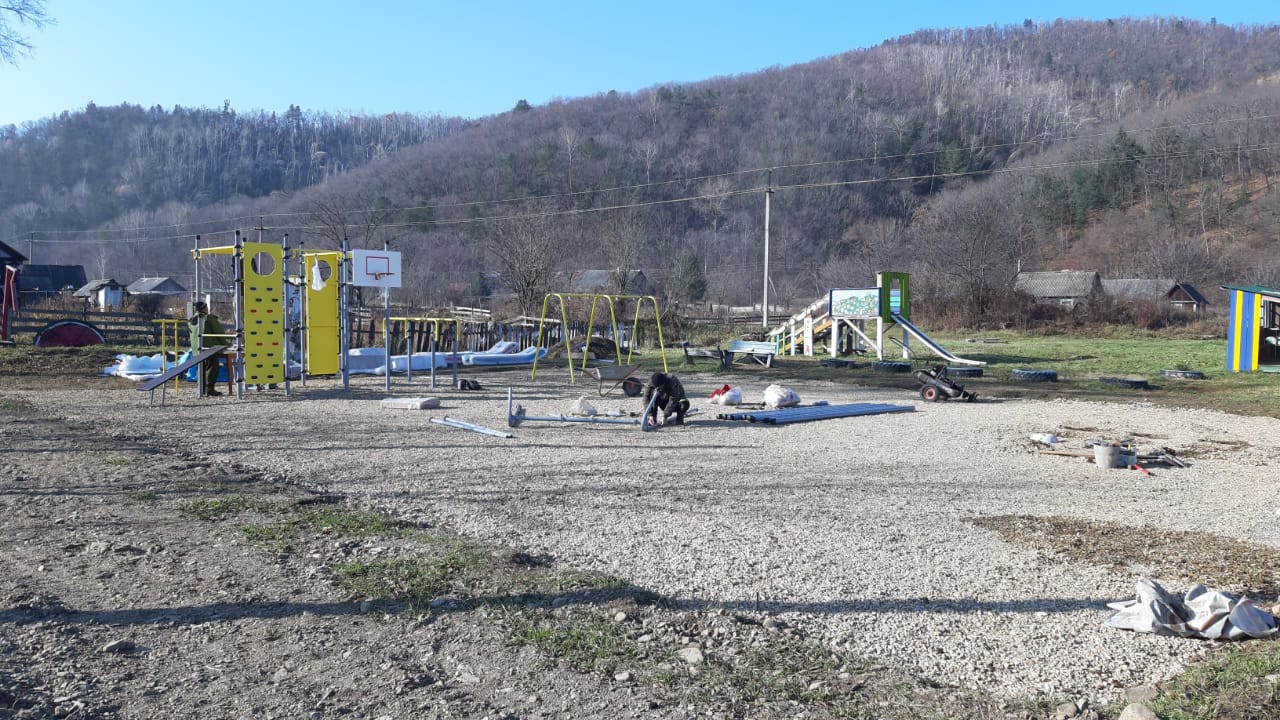 